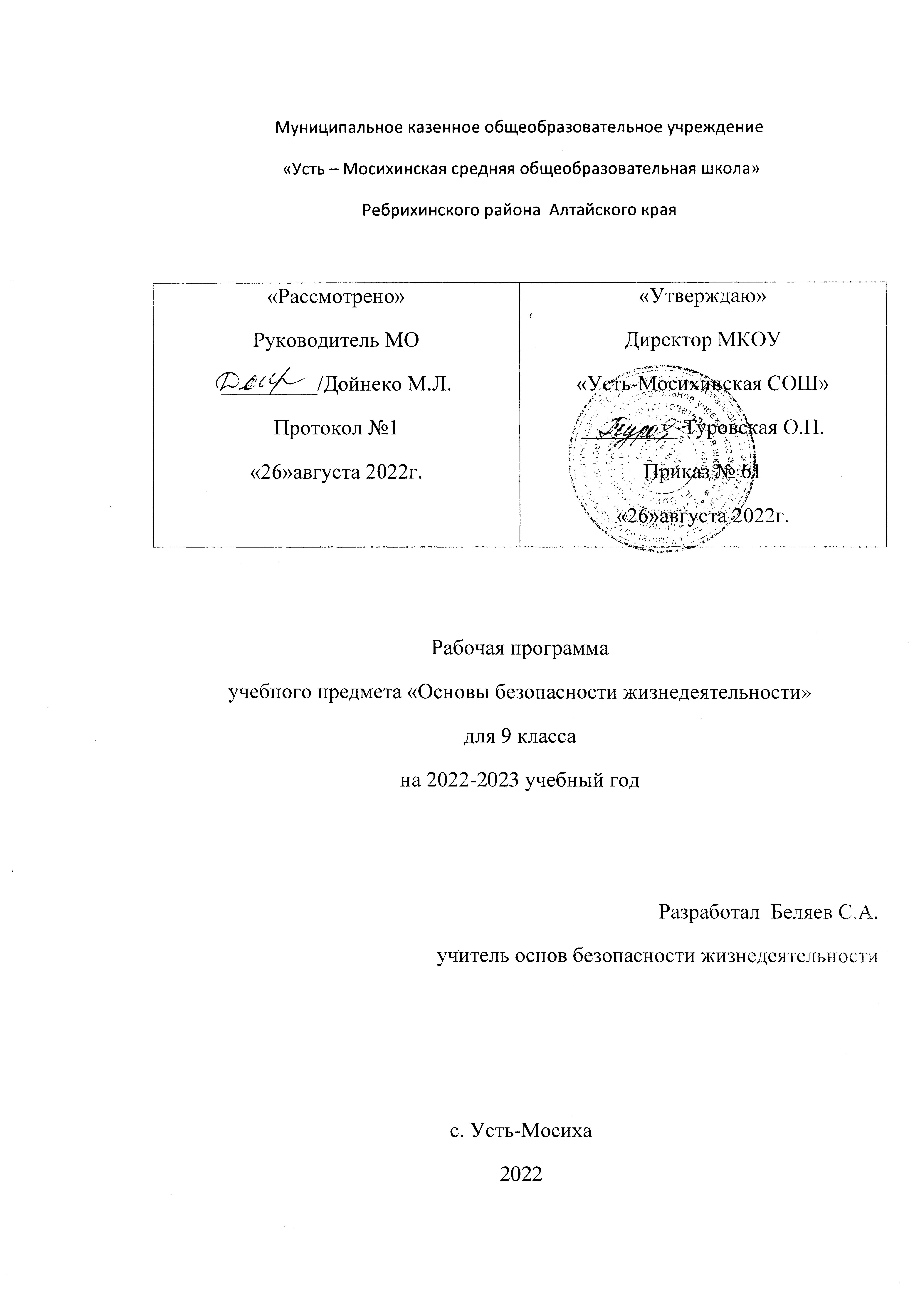 ПОЯСНИТЕЛЬНАЯ ЗАПИСКА     Рабочая программа по ОБЖ для 9 класса разработана на основе: - Федеральный закон № 273 от 29.12.2012г. «Об образовании в Российской Федерации»;- Приказ Минпросвещения России от 31.05.2021 N 287 "Об утверждении федерального государственного образовательного стандарта основного общего образования" (Зарегистрировано в Минюсте России 05.07.2021 N 64101)- Основная образовательная программа основного общего образования; - годовой календарный учебный график школы на текущий учебный год;- учебный план школы на текущий учебный год;- Примерная рабочая программа основного общего образования по ОБЖ для 8–9 классов образовательных организаций (Институт стратегии развития образования Российской Академии образования. Москва, 2021 г.).- Федеральный перечень учебников, рекомендуемых к использованию при реализации образовательных программ начального общего, основного общего, среднего общего образования, утвержденный приказом Минобрнауки России № 253 от 31.03.2014 г. (с изменениями и дополнениями);-  Положение о Рабочей программе школы.Общая характеристика учебного курса «Основы безопасности жизнедеятельности»      В условиях современного исторического процесса ведущей глобальной проблемой выступает обеспечение безопасности личности, общества и государства. В этой связи обучение российских школьников основам безопасности жизнедеятельности является важным и принципиальным достижением как для отечественного, так и мирового образовательного сообщества.     В Программе содержание предмета ОБЖ структурно представлено десятью модулями (тематическими линиями), обеспечивающими непрерывность изучения предмета на уровне основного общего образования и преемственность учебного процесса на уровне среднего общего образования:модуль № 1 «Культура безопасности жизнедеятельности в современном обществе»;модуль № 2 «Безопасность в быту»;модуль № 3 «Безопасность на транспорте»;модуль № 4 «Безопасность в общественных местах»;модуль № 5 «Безопасность в природной среде»;модуль № 6 «Здоровье и как его сохранить. Основы медицинских знаний»;модуль № 7 «Безопасность в социуме»;модуль № 8 «Безопасность в информационном пространстве»;модуль № 9 «Основы противодействия экстремизму и терроризму»;модуль № 10 «Взаимодействие личности, общества и государства в обеспечении безопасности жизни и здоровья населения».     В целях обеспечения системного подхода в изучении предмета ОБЖ на уровне основного общего образования рабочая программа предполагает внедрение универсальной структурно-логической схемы изучения учебных модулей (тематических линий) в парадигме безопасной жизнедеятельности: «предвидеть опасность - по возможности её избегать - при необходимости действовать».      Учебный материал систематизирован по сферам возможных проявлений рисков и опасностей: помещения и бытовые условия; улица и общественные места; природные условия; коммуникационные связи и каналы; объекты и учреждения культуры и пр.    Программой предусматривается использование практико-ориентированных интерактивных форм организации учебных занятий с возможностью применения тренажёрных систем и виртуальных моделей. При этом использование цифровой образовательной среды на учебных занятиях должно быть разумным, компьютер и дистанционные образовательные технологиине способны полностью заменить педагога и практические действия обучающихся.     В соответствии с требованиями ФГОС учебный предмет ОБЖ входит в предметную область «Физическая культура и основы безопасности жизнедеятельности» и является обязательным для изучения на уровне основного общего образования.Место предмета ОБЖ в учебном плане     Изучение предмета ОБЖ предусматривается в течение двух лет, в 8—9 классах по 1 часу в неделю. Всего на изучение предмета ОБЖ отводится 68 часов, из них по 34 часа в каждом классе. Организация вправе самостоятельно определять последовательность модулей для освоения обучающимися модулей.ЦЕЛИ И ЗАДАЧИ:     Целью изучения учебного предмета ОБЖ на уровне основного общего образования является формирование у обучающихся базового уровня культуры безопасности жизнедеятельности в соответствии с современными потребностями личности, общества и государства.     Настоящая программа обеспечивает:- ясное понимание обучающимися современных проблем безопасности и формирование у подрастающего поколения базового уровня культуры безопасного поведения;- прочное усвоение обучающимися основных ключевых понятий, обеспечивающих преемственность изучения основ комплексной безопасности личности на следующем уровне образования;- возможность выработки и закрепления у обучающихся умений и навыков, необходимых для последующей жизни;- выработку практико-ориентированных компетенций, соответствующих потребностям современности;- реализацию оптимального баланса межпредметных связей и их разумное взаимодополнение, способствующее формированию практических умений и навыков.ПЛАНИРУЕМЫЕ ОБРАЗОВАТЕЛЬНЫЕ РЕЗУЛЬТАТЫЛИЧНОСТНЫЕ РЕЗУЛЬТАТЫ     Личностные результаты, формируемые в ходе изучения учебного предмета ОБЖ, должны отражать готовность обучающихся руководствоваться системой позитивных ценностных ориентаций и расширение опыта деятельности на её основе.1. Патриотическое воспитание:- осознание российской гражданской идентичности в поликультурном и многоконфессиональном обществе, проявление интереса к познанию родного языка, истории, культуры Российской Федерации, своего края, народов России; ценностное отношение к достижениям своей Родины — России, к науке, искусству, спорту, технологиям, боевым подвигам и трудовым достижениям народа; уважение к символам России, государственным праздникам, историческому и природному наследию и памятникам, традициям разных народов, проживающих в родной стране; формирование чувства гордости за свою Родину, ответственного отношения к выполнению конституционного долга — защите Отечества.2. Гражданское воспитание:- готовность к выполнению обязанностей гражданина и реализации его прав, уважение прав, свобод и законных интересов других людей; - активное участие в жизни семьи, организации, местного сообщества, родного края, страны; неприятие любых форм экстремизма, дискриминации; понимание роли различных социальных институтов в жизни человека; - представление об основных правах, свободах и обязанностях гражданина, социальных нормах и правилах межличностных отношений в поликультурном и многоконфессиональном обществе; - представление о способах противодействия коррупции; готовность к разнообразной совместной деятельности, стремление к взаимопониманию и взаимопомощи, активное участие в школьном самоуправлении; - готовность к участию в гуманитарной деятельности (волонтёрство, помощь людям, нуждающимся в ней); сформированность активной жизненной позиции, умений и навыков личного участия в обеспечении мер безопасности личности, общества и государства;- понимание и признание особой роли России в обеспечении государственной и международной безопасности, обороны страны, осмысление роли государства и общества в решении задачи защиты населения от опасных и чрезвычайных ситуаций природного, техногенного и социального характера; - знание и понимание роли государства в противодействии основным вызовам современности: терроризму, экстремизму, незаконному распространению наркотических средств, неприятие любых форм экстремизма, дискриминации, формирование веротерпимости, уважительного и доброжелательного отношения к другому человеку, его мнению, развитие способности к конструктивному диалогу с другими людьми.3. Духовно-нравственное воспитание:- ориентация на моральные ценности и нормы в ситуациях нравственного выбора; готовность оценивать своё поведение и поступки, а также поведение и поступки других людей с позиции нравственных и правовых норм с учётом осознания последствий поступков; активное неприятие асоциальных поступков, свобода и ответственность личности в условиях индивидуального и общественного пространства;- развитие ответственного отношения к ведению здорового образа жизни, исключающего употребление наркотиков, алкоголя, курения и нанесение иного вреда собственному здоровью издоровью окружающих;- формирование личности безопасного типа, осознанного и ответственного отношения к личной безопасности и безопасности других людей. 4. Эстетическое воспитание:- формирование гармоничной личности, развитие способности воспринимать, ценить и создавать прекрасное в повседневной жизни;- понимание взаимозависимости счастливого юношества и безопасного личного поведения в повседневной жизни.5. Ценности научного познания:- ориентация в деятельности на современную систему научных представлений об основных закономерностях развития человека, природы и общества, взаимосвязях человека с природной и социальной средой; - овладение основными навыками исследовательской деятельности, установка на осмысление опыта, наблюдений, поступков и стремление совершенствовать пути достижения индивидуального и коллективного благополучия;- формирование современной научной картины мира, понимание причин, механизмов возникновения и последствий распространённых видов опасных и чрезвычайных ситуаций, которые могут произойти во время пребывания в различных средах (в помещении, на улице, на природе, в общественных местах и на массовых мероприятиях, при коммуникации, при воздействии рисков культурной среды);- установка на осмысление опыта, наблюдений и поступков, овладение способностью оценивать и прогнозировать неблагоприятные факторы обстановки и принимать обоснованные решения в опасной (чрезвычайной) ситуации с учётом реальных условий и возможностей.6. Физическое воспитание, формирование культуры здоровья и эмоционального благополучия:- понимание личностного смысла изучения предмета ОБЖ, его значения для безопасной и продуктивной жизнедеятельности человека, общества и государства;- осознание ценности жизни; ответственное отношение к своему здоровью и установка на здоровый образ жизни (здоровое питание, соблюдение гигиенических правил, сбалансированный режим занятий и отдыха, регулярная физическая активность); - осознание последствий и неприятие вредных привычек (употребление алкоголя, наркотиков, курение) и иных форм вреда для физического и психического здоровья; - соблюдение правил безопасности, в том числе навыков безопасного поведения в интернет-среде; способность адаптироваться к стрессовым ситуациям и меняющимся социальным, информационным и природным условиям, в том числе осмысляя собственный опыт и выстраивая дальнейшие цели;- умение принимать себя и других, не осуждая;- умение осознавать эмоциональное состояние себя и других,- уметь управлять собственным эмоциональным состоянием;- сформированность навыка рефлексии, признание своего права на ошибку и такого же права другого человека.7. Трудовое воспитание:- установка на активное участие в решении практических задач (в рамках семьи, организации, города, края) технологической и социальной направленности, способность инициировать, планировать и самостоятельно выполнять такого рода деятельность; - интерес к практическому изучению профессий и труда различного рода, в том числе на основе применения изучаемого предметного знания; - осознание важности обучения на протяжении всей жизни для успешной профессиональной деятельности и развитие необходимых умений для этого; - готовность адаптироваться в профессиональной среде; уважение к труду и результатам трудовой деятельности; осознанный выбор и построение индивидуальной траектории образования и жизненных планов с учётом личных и общественных интересов и потребностей;- укрепление ответственного отношения к учёбе, способности применять меры и средства индивидуальной защиты, приёмы рационального и безопасного поведения в опасных и чрезвычайных ситуациях;- овладение умениями оказывать первую помощь пострадавшим при потере сознания, остановке дыхания, наружных кровотечениях, попадании инородных тел в верхние дыхательные пути, травмах различных областей тела, ожогах, отморожениях, отравлениях;- установка на овладение знаниями и умениями предупреждения опасных и чрезвычайных ситуаций, во время пребывания в различных средах (в помещении, на улице, на природе, в общественных местах и на массовых мероприятиях, при коммуникации, при воздействии рисков культурной среды).8. Экологическое воспитание:- ориентация на применение знаний из социальных и естественных наук для решения задач в области окружающей среды, планирования поступков и оценки их возможных последствий дляокружающей среды; - повышение уровня экологической культуры, осознание глобального характера экологических проблем и путей их решения; активное неприятие действий, приносящих вред окружающей среде; - осознание своей роли как гражданина и потребителя в условиях взаимосвязи природной, технологической и социальной сред; готовность к участию в практической деятельности экологической направленности;- освоение основ экологической культуры, методов проектирования собственной безопасной жизнедеятельности с учётом природных, техногенных и социальных рисков на территории проживания.МЕТАПРЕДМЕТНЫЕ РЕЗУЛЬТАТЫ     Метапредметные результаты, формируемые в ходе изучения предмета ОБЖ, должны отражать:1. Овладение универсальными познавательными действиями.Базовые логические действия:- выявлять и характеризовать существенные признаки объектов (явлений);- устанавливать существенный признак классификации, основания для обобщения и сравнения, критерии проводимого анализа;- с учётом предложенной задачи выявлять закономерности и противоречия в рассматриваемых фактах, данных и наблюдениях; предлагать критерии для выявления закономерностей ипротиворечий;- выявлять дефициты информации, данных, необходимых для решения поставленной задачи; - выявлять причинно-следственные связи при изучении явлений и процессов; делать выводы с использованием дедуктивных и индуктивных умозаключений, умозаключений по аналогии,формулировать гипотезы о взаимосвязях;- самостоятельно выбирать способ решения учебной задачи (сравнивать несколько вариантов решения, выбирать наиболее подходящий с учётом самостоятельно выделенных критериев).Базовые исследовательские действия:- формулировать проблемные вопросы, отражающие несоответствие между рассматриваемым и наиболее благоприятным состоянием объекта (явления) повседневной жизни;- обобщать, анализировать и оценивать получаемую информацию, выдвигать гипотезы, аргументировать свою точку зрения, делать обоснованные выводы по результатам исследования;- проводить (принимать участие) небольшое самостоятельное исследование заданного объекта (явления), устанавливать причинно-следственные связи;- прогнозировать возможное дальнейшее развитие процессов, событий и их последствия в аналогичных или сходных ситуациях, а также выдвигать предположения об их развитии в новых условиях и контекстах.Работа с информацией:- применять различные методы, инструменты и запросы при поиске и отборе информации или данных из источников с учётом предложенной учебной задачи и заданных критериев;- выбирать, анализировать, систематизировать и интерпретировать информацию различных видов и форм представления;- находить сходные аргументы (подтверждающие или опровергающие одну и ту же идею, версию) в различных информационных источниках;- самостоятельно выбирать оптимальную форму представления информации и иллюстрировать решаемые задачи несложными схемами, диаграммами, иной графикой и их комбинациями;- оценивать надёжность информации по критериям, предложенным педагогическим работником или сформулированным самостоятельно;- эффективно запоминать и систематизировать информацию.Общение:уверенно высказывать свою точку зрения в устной и письменной речи, выражать эмоции в соответствии с форматом и целями общения, определять предпосылки возникновения конфликтных ситуаций и выстраивать грамотное общение для их смягчения;- распознавать невербальные средства общения, понимать значение социальных знаков и намерения других, уважительно, в корректной форме формулировать свои взгляды;- сопоставлять свои суждения с суждениями других участников диалога, обнаруживать различие и сходство позиций;- в ходе общения задавать вопросы и выдавать ответы по существу решаемой учебной задачи, обнаруживать различие и сходство позиций других участников диалога;- публично представлять результаты решения учебной задачи, самостоятельно выбирать наиболее целесообразный формат выступления и готовить различные презентационные материалы.Совместная деятельность (сотрудничество):- понимать и использовать преимущества командной и индивидуальной работы при решении конкретной учебной задачи;- планировать организацию совместной деятельности (распределять роли и понимать свою роль, принимать правила учебного взаимодействия, обсуждать процесс и результат совместнойработы, подчиняться, выделять общую точку зрения, договариваться о результатах);- определять свои действия и действия партнёра, которые помогали или затрудняли нахождение общего решения, оценивать качество своего вклада в общий продукт по заданным участниками группы критериям, разделять сферу ответственности и проявлять готовность к предоставлению отчёта перед группой.Самоорганизация:- выявлять проблемные вопросы, требующие решения в жизненных и учебных ситуациях; аргументированно определять оптимальный вариант принятия решений, самостоятельно составлять алгоритм (часть алгоритма) и способ решения учебной задачи с учётом собственныхвозможностей и имеющихся ресурсов; составлять план действий, находить необходимые ресурсы для его выполнения, при необходимости корректировать предложенный алгоритм, брать ответственность за принятое решение.Самоконтроль (рефлексия):- давать адекватную оценку ситуации, предвидеть трудности, которые могут возникнуть при решении учебной задачи, и вносить коррективы в деятельность на основе новых обстоятельств;объяснять причины достижения (недостижения) результатов деятельности, давать оценку приобретённому опыту, уметь находить позитивное в произошедшей ситуации;- оценивать соответствие результата цели и условиям.Эмоциональный интеллект:- управлять собственными эмоциями и не поддаваться эмоциям других, выявлять и анализировать их причины;- ставить себя на место другого человека, понимать мотивы и намерения другого, регулировать способ выражения эмоций.Принятие себя и других:- осознанно относиться к другому человеку, его мнению, признавать право на ошибку свою и чужую;- быть открытым себе и другим, осознавать невозможность контроля всего вокруг.ПРЕДМЕТНЫЕ РЕЗУЛЬТАТЫ     Предметные результаты по предметной области «Основы безопасности жизнедеятельности» должны обеспечивать:1) сформированность культуры безопасности жизнедеятельности на основе освоенных знаний и умений, системного и комплексного понимания значимости безопасного поведения в условиях опасных и чрезвычайных ситуаций для личности, общества и государства;2) сформированность социально ответственного отношения к ведению здорового образа жизни, исключающего употребление наркотиков, алкоголя, курения и нанесения иного вреда собственному здоровью и здоровью окружающих;3) сформированность активной жизненной позиции, умений и навыков личного участия в обеспечении мер безопасности личности, общества и государства;4) понимание и признание особой роли России в обеспечении государственной и международной безопасности, обороны страны, в противодействии основным вызовам современности: терроризму, экстремизму, незаконному распространению наркотических средств;5) сформированность чувства гордости за свою Родину, ответственного отношения к выполнению конституционного долга — защите Отечества;6) знание и понимание роли государства и общества в решении задачи обеспечения национальной безопасности и защиты населения от опасных и чрезвычайных ситуаций природного, техногенного и социального (в том числе террористического) характера;7) понимание причин, механизмов возникновения и последствий распространённых видов опасных и чрезвычайных ситуаций, которые могут произойти во время пребывания в различных средах (в помещении, на улице, на природе, в общественных местах и на массовых мероприятиях, при коммуникации, при воздействии рисков культурной среды);8) овладение знаниями и умениями применять меры и средства индивидуальной защиты, приёмы рационального и безопасного поведения в опасных и чрезвычайных ситуациях;9) освоение основ медицинских знаний и владение умениями оказывать первую помощь пострадавшим при потере сознания, остановке дыхания, наружных кровотечениях, попадании инородных тел в верхние дыхательные пути, травмах различных областей тела, ожогах, отморожениях, отравлениях; 10) умение оценивать и прогнозировать неблагоприятные факторы обстановки и принимать обоснованные решения в опасной (чрезвычайной) ситуации с учётом реальных условий и возможностей;11) освоение основ экологической культуры, методов проектирования собственной безопасной жизнедеятельности с учётом природных, техногенных и социальных рисков на территории проживания;12) овладение знаниями и умениями предупреждения опасных и чрезвычайных ситуаций во время пребывания в различных средах (в помещении, на улице, на природе, в общественных местах и на массовых мероприятиях, при коммуникации, при воздействии рисков культурной среды).Модуль № 6 «Здоровье и как его сохранить. Основы медицинских знаний»:- раскрывать смысл понятий здоровья (физического и психического) и здорового образа жизни;- характеризовать факторы, влияющие на здоровье человека; раскрывать понятия заболеваний, зависящих от образа жизни (физических нагрузок, режима труда и отдыха, питания, психического здоровья и психологического благополучия);- сформировать негативное отношение к вредным привычкам (табакокурение, алкоголизм, наркомания, игровая зависимость);- приводить примеры мер защиты от инфекционных и неинфекционных заболеваний;- безопасно действовать в случае возникновения чрезвычайных ситуаций биолого-социального происхождения (эпидемии, пандемии);- характеризовать основные мероприятия, проводимые в Российской Федерации по обеспечению безопасности населения при угрозе и во время чрезвычайных ситуаций биолого-социального характера;- оказывать первую помощь и самопомощь при неотложных состояниях.Модуль № 7 «Безопасность в социуме»:- приводить примеры межличностного и группового конфликта;- характеризовать способы избегания и разрешения конфликтных ситуаций;- характеризовать опасные проявления конфликтов (в том числе насилие, буллинг (травля);- приводить примеры манипуляций (в том числе в целях вовлечения в экстремистскую, террористическую и иную деструктивную деятельность, в субкультуры и формируемые на их основе сообщества экстремистской и суицидальной направленности) и способов противостоять манипуляциям;- соблюдать правила коммуникации с незнакомыми людьми (в том числе с подозрительными людьми, у которых могут иметься преступные намерения);- соблюдать правила безопасного и комфортного существования со знакомыми людьми и в различных группах, в том числе в семье, классе, коллективе кружка/секции/спортивной команды, группе друзей;- распознавать опасности и соблюдать правила безопасного поведения в практике современных молодёжных увлечений;- безопасно действовать при опасных проявлениях конфликта и при возможных манипуляциях. Модуль № 8 «Безопасность в информационном пространстве»:- приводить примеры информационных и компьютерных угроз;- характеризовать потенциальные риски и угрозы при использовании сети Интернет (далее — Интернет), предупреждать риски и угрозы в Интернете (в том числе вовлечения в экстремистские, террористические и иные деструктивные интернет-сообщества);- владеть принципами безопасного использования Интернета; - предупреждать возникновение сложных и опасных ситуаций;- характеризовать и предотвращать потенциальные риски и угрозы при использовании Интернета (например, мошенничество, игромания, деструктивные сообщества в социальныхсетях).Модуль № 9 «Основы противодействия экстремизму и терроризму»:- объяснять понятия экстремизма, терроризма, их причины и последствия;- сформировать негативное отношение к экстремистской и террористической деятельности;- объяснять организационные основы системы противодействия терроризму и экстремизму в Российской Федерации;- распознавать ситуации угрозы террористического акта в доме, в общественном месте;- безопасно действовать при обнаружении в общественных местах бесхозных (или опасных) вещей и предметов;- безопасно действовать в условиях совершения террористического акта, в том числе при захвате и освобождении заложников.Модуль № 10 «Взаимодействие личности, общества и государства в обеспечении безопасности жизни и здоровья населения»:- характеризовать роль человека, общества и государства при обеспечении безопасности жизни и здоровья населения в Российской Федерации;- объяснять роль государственных служб Российской Федерации по защите населения при возникновении и ликвидации последствий чрезвычайных ситуаций в современных условиях; - характеризовать основные мероприятия, проводимые в Российской Федерации, по обеспечению безопасности населения при угрозе и во время чрезвычайных ситуаций различного характера;- объяснять правила оповещения и эвакуации населения в условиях чрезвычайных ситуаций;- помнить и объяснять права и обязанности граждан Российской Федерации в области безопасности в условиях чрезвычайных ситуаций мирного и военного времени;- владеть правилами безопасного поведения и безопасно действовать в различных ситуациях;- владеть способами антикоррупционного поведения с учётом возрастных обязанностей;- информировать население и соответствующие органы о возникновении опасных ситуаций.СОДЕРЖАНИЕМодуль № 6 «Здоровье и как его сохранить. Основы медицинских знаний»:     смысл понятий «здоровье» и «здоровый образ жизни», их содержание и значение для человека; факторы, влияющие на здоровье человека, опасность вредных привычек; элементы здорового образа жизни, ответственность за сохранение здоровья; понятие «инфекционные заболевания», причины их возникновения; механизм распространения инфекционных заболеваний, меры их профилактики и защиты от них; порядок действий при возникновении чрезвычайных ситуаций биолого-социального происхождения (эпидемия, пандемия); мероприятия, проводимые государством по обеспечению безопасности населения при угрозе и во время чрезвычайных ситуаций биолого-социального происхождения; понятие «неинфекционные заболевания» и их классификация, факторы риска неинфекционных заболеваний; меры профилактики неинфекционных заболеваний и защиты от них; диспансеризация и её задачи; понятия «психическое здоровье» и «психологическое благополучие», современные модели психического здоровья и здоровой личности; стресс и его влияние на человека, меры профилактики стресса, способы самоконтроля и саморегуляции эмоциональных состояний; понятие «первая помощь» и обязанность по её оказанию, универсальный алгоритм оказания первой помощи; назначение и состав аптечки первой помощи; порядок действий при оказании первой помощи в различных ситуациях, приёмы психологической поддержки пострадавшего.Модуль № 7 «Безопасность в социуме»:     общение и его значение для человека, способы организации эффективного и позитивного общения; приёмы и правила безопасной межличностной коммуникации и комфортного взаимодействия в группе, признаки конструктивного и деструктивного общения; понятие «конфликт» и стадии его развития, факторы и причины развития конфликта; условия и ситуации возникновения межличностных и групповых конфликтов, безопасные и эффективные способы избегания и разрешения конфликтных ситуаций; правила поведения для снижения риска конфликта и порядок действий при его опасных проявлениях; способ разрешения конфликта с помощью третьей стороны (модератора); опасные формы проявления конфликта: агрессия, домашнее насилие и буллинг; манипуляции в ходе межличностного общения, приёмы распознавания манипуляций и способы противостояния им; приёмы распознавания противозаконных проявлений манипуляции (мошенничество, вымогательство, подстрекательство к действиям, которые могут причинить вред жизни и здоровью, и вовлечение в преступную, асоциальную или деструктивную деятельность) и способы защиты от них; современные молодёжные увлечения и опасности, связанные с ними, правила безопасного поведения; правила безопасной коммуникации с незнакомыми людьми.Модуль № 8 «Безопасность в информационном пространстве»:     понятие «цифровая среда», её характеристики и примеры информационных и компьютерных угроз, положительные возможности цифровой среды; риски и угрозы при использовании Интернета; общие принципы безопасного поведения, необходимые для предупреждения возникновения сложных и опасных ситуаций в личном цифровом пространстве; опасные явления цифровой среды: вредоносные программы и приложения и их разновидности; правила кибергигиены, необходимые для предупреждения возникновения сложных и опасных ситуаций в цифровой среде; основные виды опасного и запрещённого контента в Интернете и его признаки, приёмы распознавания опасностей при использовании Интернета; противоправные действия в Интернете; правила цифрового поведения, необходимого для предотвращения рисков и угроз при использовании Интернета (кибербуллинга, вербовки в различные организации и группы); деструктивные течения в Интернете, их признаки и опасности, правила безопасного использования Интернета по предотвращению рисков и угроз вовлечения в различную деструктивную деятельность.Модуль № 9 «Основы противодействия экстремизму и терроризму»:     понятия «экстремизм» и «терроризм», их содержание, причины, возможные варианты проявления и последствия; цели и формы проявления террористических актов, их последствия, уровни террористической опасности; основы общественно-государственной системы противодействия экстремизму и терроризму, контртеррористическая операция и её цели; признаки вовлечения в террористическую деятельность, правила антитеррористического поведения; признаки угроз и подготовки различных форм терактов, порядок действий при их обнаружении; правила безопасного поведения в условиях совершения теракта; порядок действий при совершении теракта (нападение террористов и попытка захвата заложников, попадание в заложники, огневой налёт, наезд транспортного средства, подрыв взрывного устройства).Модуль № 10 «Взаимодействие личности, общества и государства в обеспечении безопасности жизни и здоровья населения»:     классификация чрезвычайных ситуаций природного и техно-генного характера; единая государственная система предупреждения и ликвидации чрезвычайных ситуаций (РСЧС), её задачи, структура, режимы функционирования; государственные службы обеспечения безопасности, их роль и сфера ответственности, порядок взаимодействия с ними; общественные институты и их место в системе обеспечения безопасности жизни и здоровья населения; права, обязанности и роль граждан Российской Федерации в области защиты населения от чрезвычайных ситуаций; антикоррупционное поведение как элемент общественной и государственной безопасности; информирование и оповещение населения о чрезвычайных ситуациях, система ОКСИОН; сигнал «Внимание всем!», порядок действий населения при его получении; средства индивидуальной и коллективной защиты населения, порядок пользования фильтрующим противогазом; эвакуация населения в условиях чрезвычайных ситуаций, порядок действий населения при объявлении эвакуации.ТЕМАТИЧЕСКИЙ ПЛАНОСНОВНЫЕ ВИДЫ ДЕЯТЕЛЬНОСТИ ОБУЧАЮЩИХСЯЛИСТ ВНЕСЕНИЯ ИЗМЕНЕНИЙ В РАБОЧУЮ ПРОГРАММУ№ урока п/пТема модуля, раздела, урокаЧасы № урока п/пТема модуля, раздела, урокаЧасы Модуль № 6 «Здоровье и как его сохранить. Основы медицинских знаний»Модуль № 6 «Здоровье и как его сохранить. Основы медицинских знаний»101Общие представления о здоровье.12Общие представления о здоровье.13Предупреждение и защита от инфекционных заболеваний.14Предупреждение и защита от инфекционных заболеваний.15Предупреждение и защита от неинфекционных заболеваний.16Предупреждение и защита от неинфекционных заболеваний.17Психическое здоровье и психологическое благополучие.18Психическое здоровье и психологическое благополучие.19Первая помощь и самопомощь при неотложных состояниях.110Первая помощь и самопомощь при неотложных состояниях.1Модуль № 7 «Безопасность в социуме»Модуль № 7 «Безопасность в социуме»811Общение — основа социального взаимодействия.112Общение — основа социального взаимодействия.113Безопасные способы избегания и разрешения конфликтных ситуаций.114Безопасные способы избегания и разрешения конфликтных ситуаций.115Манипуляция и способы противостоять ей.116Манипуляция и способы противостоять ей.117Безопасное поведение и современные увлечения молодёжи.118Безопасное поведение и современные увлечения молодёжи.1Модуль № 8 «Безопасность в информационном пространстве»Модуль № 8 «Безопасность в информационном пространстве»619Общие принципы безопасности в цифровой среде.120Опасные программы и явления цифровой среды.121Опасные программы и явления цифровой среды.122Безопасные правила цифрового поведения.123Деструктивные течения в Интернете и защита от них.124Деструктивные течения в Интернете и защита от них.1Модуль № 9 «Основы противодействия экстремизму и терроризму»Модуль № 9 «Основы противодействия экстремизму и терроризму»725Общественно-государственная система противодействия экстремизму и терроризму.126Общественно-государственная система противодействия экстремизму и терроризму.127Безопасные действия при угрозе теракта.128Безопасные действия при угрозе теракта.129Безопасные действия при совершении теракта.130Безопасные действия при совершении теракта.131Безопасные действия при совершении теракта.1Модуль № 10 «Взаимодействие личности, общества и государства в обеспечении безопасности жизни и здоровья населения»Модуль № 10 «Взаимодействие личности, общества и государства в обеспечении безопасности жизни и здоровья населения»332Роль личности, общества и государства в предупреждении иликвидации чрезвычайных ситуаций.133Мероприятия по предупреждению и ликвидации чрезвычайныхситуаций.134Мероприятия по предупреждению и ликвидации чрезвычайныхситуаций.1ИТОГО: 34 часаИТОГО: 34 часаИТОГО: 34 часаТема модуля, урокаОсновные виды деятельности обучающихсяТема модуля, урокаОсновные виды деятельности обучающихсяМодуль № 6 «Здоровье и как его сохранить. Основы медицинских знаний»Модуль № 6 «Здоровье и как его сохранить. Основы медицинских знаний»Общие представления о здоровье.Раскрывают смысл понятий «здоровье» и «здоровый образ жизни» и их содержание, объясняют значение здоровья для человека.Характеризуют факторы, влияющие на здоровье человека.Раскрывают содержание элементов здорового образа жизни, объясняют пагубность вредных привычек. Обосновывают личную ответственность за сохранение здоровья.Моделируют реальные ситуации и решают ситуационные задачи.Предупреждение и защита от инфекционных заболеваний.Раскрывают понятие «инфекционные заболевания», объясняют причины их возникновения.Характеризуют механизм распространения инфекционных заболеваний, вырабатывают навыки соблюдения мер ихпрофилактики и защиты от них.Вырабатывают навыки безопасных действий при возникновении чрезвычайных ситуаций биолого-социального происхождения (эпидемия, пандемия).Характеризуют основные мероприятия, проводимые государством по обеспечению безопасности населения при угрозе и во время чрезвычайных ситуаций биолого-социального происхождения.Моделируют реальные ситуации и решают ситуационные задачи.Предупреждение и защита от неинфекционных заболеваний.Раскрывают понятие «неинфекционные заболевания» и дают их классификацию. Характеризуют факторы риска неинфекционных заболеваний.Вырабатывают навыки соблюдения мер профилактики неинфекционных заболеваний и защиты от них.Объясняют назначение диспансеризации и раскрывают её задачи.Моделируют реальные ситуации и решают ситуационные задачи.Психическое здоровье и психологическое благополучие.Раскрывают понятия «психическое здоровье» и «психологическое благополучие».Характеризуют современные модели психического здоровья и здоровой личности.Объясняют понятие «стресс» и его влияние на человека.Вырабатывают навыки соблюдения мер профилактики стресса, раскрывают способы самоконтроля и саморегуляции эмоциональных состояний.Моделируют реальные ситуации и решают ситуационные задачи.Первая помощь и самопомощь при неотложных состояниях.Раскрывают понятие «первая помощь» и её содержание.Анализируют универсальный алгоритм оказания первой помощи.Характеризуют назначение и состав аптечки первой помощи. Вырабатывают навыки действий при оказании первой помощи в различных ситуациях.Характеризуют приёмы психологической поддержки пострадавшего.Моделируют реальные ситуации и решают ситуационные задачи.Модуль № 7 «Безопасность в социуме»Модуль № 7 «Безопасность в социуме»Общение — основа социального взаимодействия.Характеризуют общение и объясняют его значение для человека.Анализируют способы организации эффективного и позитивного общения.Раскрывают приёмы и вырабатывают навыки соблюдения правил безопасной межличностной коммуникации и комфортного взаимодействия в группе.Раскрывают признаки конструктивного и деструктивного общения.Моделируют реальные ситуации и решают ситуационные задачи.Безопасные способы избегания и разрешения конфликтных ситуаций.Раскрывают понятие «конфликт» и характеризуют стадии его развития, факторы и причины развития. Анализируют условия и ситуации возникновения межличностных и групповых конфликтов.Характеризуют безопасные и эффективные способы избегания и разрешения конфликтных ситуаций.Вырабатывают навыки соблюдения правил поведения для снижения риска конфликта и безопасных действий при его опасных проявлениях.Характеризуют способ разрешения конфликта с помощью третьей стороны (модератора).Анализируют опасные формы проявления конфликта: агрессия, домашнее насилие и буллинг.Моделируют реальные ситуации и решают ситуационные задачи.Манипуляция и способы противостоять ей.Характеризуют манипуляции в ходе межличностного общения.Раскрывают приёмы распознавания манипуляций и анализируют способы противостояния ей.Раскрывают приёмы распознавания противозаконных проявлений манипуляции (мошенничество, вымогательство, подстрекательство к действиям, которые могут причинить вред жизни и здоровью, и вовлечение в преступную, асоциальную или деструктивную деятельность) и анализируют способы защиты от них.Моделируют реальные ситуации и решают ситуационные задачи.Безопасное поведение и современные увлечения молодёжи.Характеризуют современные молодёжные увлечения и опасности, связанные с ними, раскрывают правила безопасного поведения.Вырабатывают навыки соблюдения правил безопасной коммуникации с незнакомыми людьми.Моделируют реальные ситуации и решают ситуационные задачи.Модуль № 8 «Безопасность в информационном пространстве»Модуль № 8 «Безопасность в информационном пространстве»Общие принципы безопасности в цифровой среде.Раскрывают понятие «цифровая среда», её характеристики и приводят примеры информационных и компьютерныхугроз.Объясняют положительные возможности цифровой среды.Характеризуют риски и угрозы при использовании Интернета.Анализируют общие принципы безопасного поведения, необходимые для предупреждения возникновения сложных иопасных ситуаций в личном цифровом пространстве.Моделируют реальные ситуации и решают ситуационные задачи.Опасные программы и явления цифровой среды.Характеризуют опасные явления цифровой среды.Классифицируют и анализируют вредоносные программы и приложения и их разновидности.Вырабатывают навыки соблюдения правил кибергигиены для предупреждения возникновения сложных и опасных ситуаций в цифровой среде.Моделируют реальные ситуации и решают ситуационные задачи.Безопасные правила цифрового поведения.Характеризуют основные виды опасного и запрещённого контента в Интернете и характеризуют его признаки.Раскрывают приёмы распознавания опасностей при использовании Интернета.Характеризуют противоправные действия в Интернете.Вырабатывают навыки соблюдения правил цифрового поведения, необходимых для предотвращения рисков и угроз прииспользовании Интернета (кибербуллинга, вербовки в различные организации и группы). Моделируют реальные ситуации и решают ситуационные задачи.Деструктивные течения в Интернете и защита от них.Характеризуют деструктивные течения в Интернете, их признаки и опасности.Вырабатывают навыки соблюдения правил безопасного использования Интернета, необходимых для предотвращениярисков и угроз вовлечения в различную деструктивную деятельность.Моделируют реальные ситуации и решают ситуационные задачи.Модуль № 9 «Основы противодействия экстремизму и терроризму»Модуль № 9 «Основы противодействия экстремизму и терроризму»Общественно-государственная система противодействия экстремизму и терроризму.Объясняют понятия «экстремизм» и «терроризм», раскрывают их содержание, характеризуют причины, возможные варианты проявления и их последствия.Раскрывают цели и формы проявления террористических актов, характеризуют их последствия.Раскрывают основы общественно-государственной системы, роль личности в противодействии экстремизму и терроризму. Объясняют уровни террористической опасности и цели контртеррористической операции.Безопасные действия при угрозе теракта.Характеризуют признаки вовлечения в террористическую деятельность.Вырабатывают навыки соблюдения правил антитеррористического поведения и безопасных действий при обнаружении признаков вербовки.Анализируют признаки угроз и подготовки различных форм терактов, объясняют признаки подозрительныхпредметов.Вырабатывают навыки безопасных действий при их обнаружении.Моделируют реальные ситуации и решают ситуационные задачи.Безопасные действия при совершении теракта.Характеризуют правила безопасного поведения в условиях совершения теракта.Вырабатывают навыки безопасных действий в условиях совершения терактов (нападение террористов и попытка захвата заложников, попадание в заложники, огневой налёт, наезд транспортного средства, подрыв взрывного устройства).Моделируют реальные ситуации и решают ситуационные задачи.Модуль № 10 «Взаимодействие личности, общества и государства в обеспечении безопасности жизни и здоровья населения»Модуль № 10 «Взаимодействие личности, общества и государства в обеспечении безопасности жизни и здоровья населения»Роль личности, общества и государства в предупреждении иликвидации чрезвычайных ситуаций.Раскрывают классификацию чрезвычайных ситуаций по масштабам и последствиям.Раскрывают назначение, основные задачи и структуру единой государственной системы предупреждения и ликвидациичрезвычайных ситуаций (РСЧС).Характеризуют роль государственных служб в обеспечении безопасности жизни и здоровья населения, изучают порядок взаимодействия с ними.Анализируют место и роль общественных организаций в системе обеспечения безопасности жизни и здоровья населения.Объясняют права и обязанности граждан Российской Федерации в области безопасности в условиях чрезвычайных ситуаций мирного и военного времени.Объясняют роль антикоррупционного поведения в обеспечении общественной и государственной безопасности.Моделируют реальные ситуации и решают ситуационные задачи.Мероприятия по предупреждению и ликвидации чрезвычайныхситуаций.Раскрывают порядок информирования и оповещения населения о чрезвычайных ситуациях.Вырабатывают навыки безопасных действий при получении сигнала «Внимание всем!».Изучают средства индивидуальной и коллективной защиты населения, вырабатывают навыки пользования фильтрующим противогазом.Объясняют порядок действий населения при объявлении эвакуации.Моделируют реальные ситуации и решают ситуационные задачи.Дата,№ урокаУказывается тема, которая изучается на данном уроке и тема, которая корректируется или заменяется(если материал уплотняется, указываются темы, которые изучаются на данном уроке)Основание для корректировки( № приказа с указанием даты, сроки курсов, период болезни и др.)